KAKO  ga tvorimo?HAVE  /HAS             +                      pretekli deležnik                                                        -pravilni glagoli: -ed                 SHE, HE, IT                                         played/ worked                                                                                  -nepravilni gl.: 3.oblika I, WE, YOU, THEY                                          gone/ seen/ been		Da lahko tvorimo ta čas,   se  moramo naučiti nepravilne glagole. Nepravilni glagoli so v Delovnem zvezku, stran 87.Učbenik, str 56:  Preberi besedilo Ambitions in izpiši  vse glagole v present perfectu. Npr. I've been,  I haven't been ...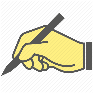 HAVE = 'VE                                     HAS=  'S      HAVE NOT= HAVEN'TWORKBOOK, page 44: 1. vaja: Vstavi HAVE  (I, we you, they)  ali HAS (she, he, it): 2. vaja: Povedi napiši v skrajšani obliki: HAVE='VE,  HAS = 'S8. razred, ANGLEŠČINA, OŠ Col Pouk na daljavo, 17.  marec 2020, 1. uraDistance learning during temporary school closure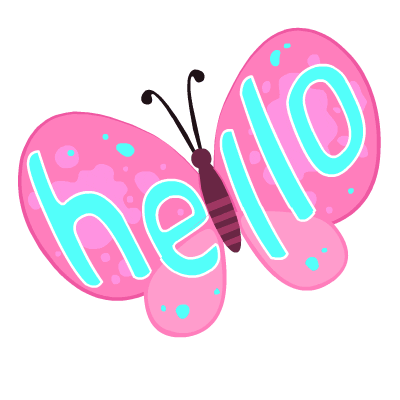 8. razred, ANGLEŠČINA, OŠ Col Pouk na daljavo, 17.  marec 2020, 1. uraDistance learning during temporary school closure8. razred, ANGLEŠČINA, OŠ Col Pouk na daljavo, 17.  marec 2020, 1. uraDistance learning during temporary school closureZAPOREDNA ŠT. URE pouka na daljavo: 1DATUM: 17. 3. 2020RAZRED: 8.NASLOV  URE: Present perfect - uvodNASLOV  URE: Present perfect - uvodNASLOV  URE: Present perfect - uvodHello  everyone and welcome to the virtual school.  Due to the current circumstances, the school is closed.  So ….  DISTANCE LEARNING BEGINS.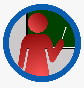  Pozdravljeni! To je naša prva ura na daljavo. Seznanili se boste  z novim časom, ki se imenuje present perfect, v slovenščini ‘predsedanjik.’ Ta čas uporabljamo, ko govorimo o dejanjih v preteklosti, ki imajo zvezo s sedanjostjo;  govorimo o izkušnjah. Hello  everyone and welcome to the virtual school.  Due to the current circumstances, the school is closed.  So ….  DISTANCE LEARNING BEGINS. Pozdravljeni! To je naša prva ura na daljavo. Seznanili se boste  z novim časom, ki se imenuje present perfect, v slovenščini ‘predsedanjik.’ Ta čas uporabljamo, ko govorimo o dejanjih v preteklosti, ki imajo zvezo s sedanjostjo;  govorimo o izkušnjah. Hello  everyone and welcome to the virtual school.  Due to the current circumstances, the school is closed.  So ….  DISTANCE LEARNING BEGINS. Pozdravljeni! To je naša prva ura na daljavo. Seznanili se boste  z novim časom, ki se imenuje present perfect, v slovenščini ‘predsedanjik.’ Ta čas uporabljamo, ko govorimo o dejanjih v preteklosti, ki imajo zvezo s sedanjostjo;  govorimo o izkušnjah. 